Съедобные украшенияВ старину было принято украшать елки всякими вкусностями: конфетами, орехами, пряниками. А почему бы нам не возродить эту замечательную традицию? Особенно, если кроха уже дорос до возраста сладкоежек, и у него нет аллергии на шоколад.Купите с ребенком по чуть-чуть разных конфет, привяжите к ним красивые ленточки, украсьте бантиками – вот вам и елочные игрушки. Конфеты очень симпатично смотрятся на елке. А какое это несказанное удовольствие – подобраться к зеленой красавице и тайком стащить с нее конфетку-другую. А как здорово подвести к елке своих друзей-приятелей и угостить конфеткой прямо с душистой еловой ветки.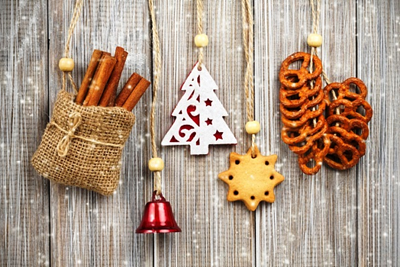 Снежинка своими рукамиПредлагаем вашему вниманию несколько вариантов изготовления снежинок.Для изготовления ледяных красавиц потребуются ножницы и бумага. Чем тоньше будет лист бумаги, тем более воздушные, резные снежинки вы сможете сделать.Четырехконечная снежинка1. Берем квадратный листик, складываем его по диагонали.2. Получаем треугольник.3. И еще раз складываем в треугольник, т.е. пополам.4. Заготовка получается большая. Рисуем там схему.
5. Аккуратненько вырезаем шаблон.6. Разворачиваем и по нужде проглаживаем желтую снежинку из бумаги.
Шестиконечная снежинка. 1.Начинаем все с того же квадрата складываемого в треугольник.2.Вот и треугольник сложили.3.И еще пополам сложили.4.Нарисовали оригинальную схему.5.Маленькими ножничками вырезали шаблон.6.Разворачиваем и любуемся бумажной красивой снежинкой.
Пятиконечная снежинка1.Берем квадрат, по диагонали его складываем.2.Получаем треугольник.3.Правый угол загибаем вверх.4.Так же и левый но в другую сторону.5.Теперь левую часть загибаем к правой.6.Еще раз складываем вдвое.7.Отрезаем макушку.8.Рисуем схему.9.Вырезаем шаблон самоделки.10.Разворачиваем и проглаживаем снежиночку.Шестиконечная снежинка1.Начинаем все с того же квадрата складываемого в треугольник.2.Вот и треугольник сложили.3.И еще пополам сложили.4.Нарисовали оригинальную схему.5.Маленькими ножничками вырезали шаблон.6.Разворачиваем и любуемся бумажной красивой снежинкой.Семиконечная снежинка1.Из прямоугольного листа делаем квадрат, а из него делаем треугольник.2.Правый угол загнуть вверх.3.Так же левый в противоположную сторону.4.Заворачиваем левую сторону к центру5.Далее еще раз заворачиваем.6.Обрезать нужно верхушечку.7.Рисуем вот такую схему.8.Любыми ножницами вырезаем шаблон.9.И любуемся снежинкой.
Вот мы и узнали, как сделать снежинки из бумаги своими руками. Самое главное научиться складывать несколькими способами бумажный квадрат, а затем нарисовать на сложенном шаблоне схему. 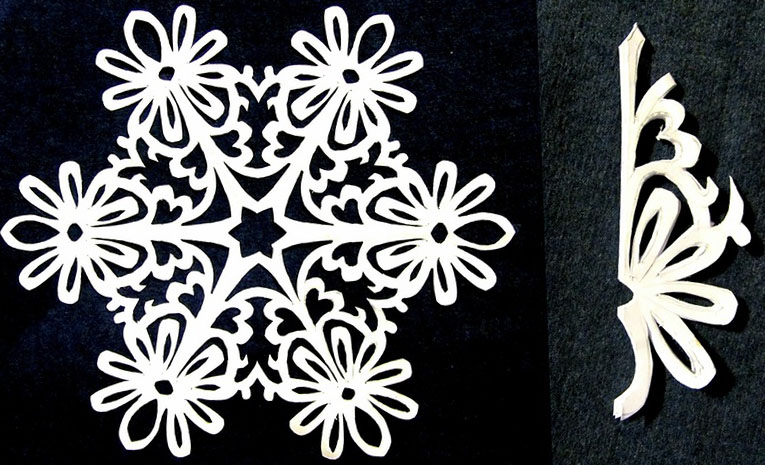 